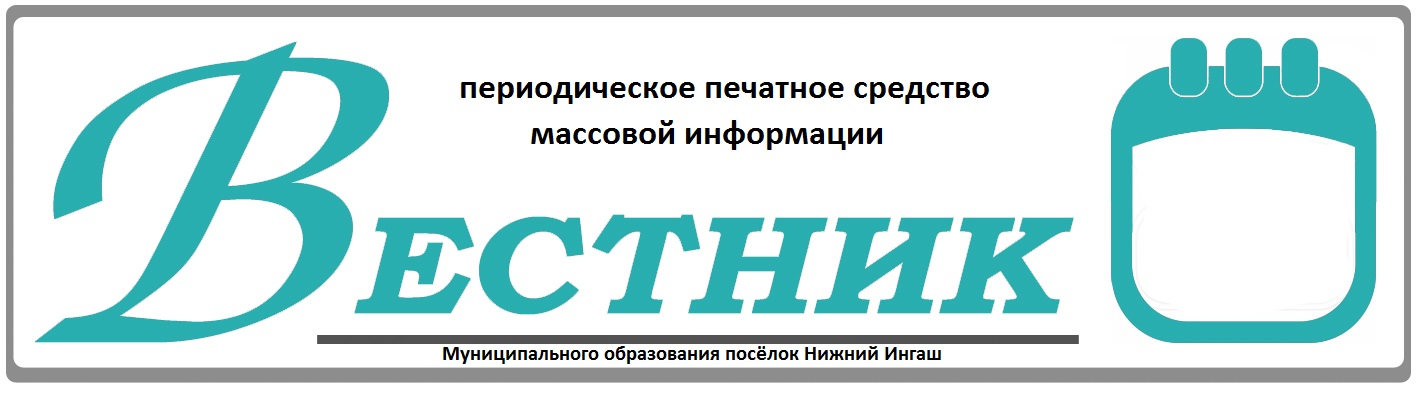 Официально________________________________                                                                     СОДЕРЖАНИЕ:ИзвещениеАдминистрация поселка Нижний Ингаш Нижнеингашского района Красноярского края извещает о возможности предоставления земельного участка для  ведения личного подсобного хозяйства (приусадебный земельный участок) на праве аренды сроком на 20 лет из категории земель: земли населенных пунктов со следующими характеристиками:- кадастровый номер: 24:28:2904001:314, площадь 5456 кв.м., адрес (местоположение): Российская Федерация, Красноярский край, Нижнеингашский район, п. Шарбыш, ул. Трактовая,11.Заявления о намерении участвовать в аукционе на право заключения договора аренды земельного участка принимаются от граждан  в течение тридцати дней со дня опубликования и размещения извещения по 28.08.2023 (включительно).В заявлении указывается кадастровый номер, площадь, адрес земельного участка, цель использования земельного участка. Заявления могут быть направлены посредством почтового отправления или предоставлены нарочным по адресу: 663850, п. Нижний Ингаш, ул. Ленина, 160 в рабочие дни с 8.00 до 12.00 и 13.00 до 17.00, или направлены на адрес электронной почты: nizhni_ingash@mail.ru.Справки по телефону: 8(391)7121-2-72.  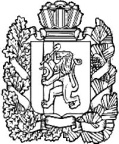 АДМИНИСТРАЦИЯ ПОСЕЛКАНИЖНИЙ ИНГАШНИЖНЕИНГАШСКОГО РАЙОНАКРАСНОЯРСКОГО КРАЯПОСТАНОВЛЕНИЕ25.07.2023г                              пгт. Нижний Ингаш                              № 171    О признании утратившим силу  постановления администрации  поселка Нижний Ингаш Нижнеингашского района Красноярского края от  26.03.2013г.  № 64  «О плате за найм жилого помещения»Руководствуясь  Федеральным законом от 06.10.2003 N 131-ФЗ "Об общих принципах организации местного самоуправления в Российской Федерации",  Уставом поселка Нижний Ингаш Нижнеингашского района Красноярского края, ПОСТАНОВЛЯЮ:Признать утратившим силу постановление администрации поселка Нижний Ингаш Нижнеингашского района Красноярского края от 26.03.2013г.  № 64 «О плате за найм жилого помещения».Настоящее постановление опубликовать в периодическом печатном средстве массовой информации «Вестник муниципального образования поселок Нижний Ингаш Нижнеингашского района Красноярского края» и разместить на официальном сайте администрации посёлка Нижний Ингаш:  http://nizhny-ingash.ru.Настоящее постановление вступает в силу со дня, следующего за днем его официального опубликования в периодическом печатном средстве массовой информации «Вестник муниципального образования поселок Нижний Ингаш Нижнеингашского района Красноярского края».Глава поселкаНижний Ингаш							                       Б.И.ГузейАДМИНИСТРАЦИЯ ПОСЕЛКАНИЖНИЙ ИНГАШНИЖНЕИНГАШСКОГО РАЙОНАКРАСНОЯРСКОГО КРАЯПОСТАНОВЛЕНИЕ25.07.2023г                              пгт. Нижний Ингаш                              №   172    О признании утратившим силу постановления администрации поселка Нижний Ингаш  Нижнеингашского района      Красноярского края   от  07.02.2014г. № 19 «О назначении ООО «Рыбинский коммунальный комплекс», ООО «Нижнеингашский коммунальный комплекс», ООО «Нижнеингашский Жилищный - Коммунальный Комплекс» ООО «Коммунальщик», ООО «Красэкспортлес», ответственными за пересмотр подлежащих внесению платы граждан за коммунальные услуги при приведении их в соответствие с коэффициентом роста цен на коммунальные услуги на 2014 год»Руководствуясь  Федеральным законом от 06.10.2003 N 131-ФЗ "Об общих принципах организации местного самоуправления в Российской Федерации",  Уставом поселка Нижний Ингаш Нижнеингашского района Красноярского края, ПОСТАНОВЛЯЮ:Признать утратившим силу постановление администрации поселка Нижний Ингаш Нижнеингашского района Красноярского края от 07.02.2014года  «О назначении ООО «Рыбинский коммунальный комплекс», ООО «Нижнеингашский коммунальный комплекс», ООО «Нижнеингашский Жилищный - Коммунальный Комплекс» ООО «Коммунальщик», ООО «Красэкспортлес», ответственными за пересмотр подлежащих внесению платы граждан за коммунальные услуги при приведении их в соответствие с коэффициентом роста цен на коммунальные услуги на 2014 год».Настоящее постановление опубликовать в периодическом печатном средстве массовой информации «Вестник муниципального образования поселок Нижний Ингаш Нижнеингашского района Красноярского края» и разместить на официальном сайте администрации посёлка Нижний Ингаш:  http://nizhny-ingash.ru.Настоящее постановление вступает в силу со дня, следующего за днем его официального опубликования в периодическом печатном средстве массовой информации «Вестник муниципального образования поселок Нижний Ингаш Нижнеингашского района Красноярского края».Глава поселкаНижний Ингаш							                       Б.И.ГузейАДМИНИСТРАЦИЯ ПОСЕЛКАНИЖНИЙ ИНГАШНИЖНЕИНГАШСКОГО РАЙОНАКРАСНОЯРСКОГО КРАЯПОСТАНОВЛЕНИЕ25.07.2023г                              пгт. Нижний Ингаш                              №   173    О признании утратившим силу постановления администрации  поселка Нижний ИнгашНижнеингашского района Красноярского края от  05.06.2013 г. № 125-А  «Об утверждении порядка предоставления лицом, поступающим на должность руководителя муниципального учреждения поселка Нижний Ингаш и руководителем муниципального учреждения поселка Нижний Ингаш сведений о своих доходах, об имуществе и обязательствах имущественного характера, а также о доходах, об имуществе и обязательствах имущественного характера своих супруги (супруга) и несовершеннолетних детей»    Руководствуясь  Федеральным законом от 06.10.2003 N 131-ФЗ "Об общих принципах организации местного самоуправления в Российской Федерации",  Уставом поселка Нижний Ингаш Нижнеингашского района Красноярского края, ПОСТАНОВЛЯЮ:Признать утратившим силу постановление администрации поселка Нижний Ингаш Нижнеингашского района Красноярского края от 05.06.2013 года  № 125-А  «Об утверждении порядка предоставления лицом, поступающим на должность руководителя муниципального учреждения поселка Нижний Ингаш и руководителем муниципального учреждения поселка Нижний Ингаш сведений о своих доходах, об имуществе и обязательствах имущественного характера, а также о доходах, об имуществе и обязательствах имущественного характера своих супруги (супруга) и несовершеннолетних детей».Настоящее постановление опубликовать в периодическом печатном средстве массовой информации «Вестник муниципального образования поселок Нижний Ингаш Нижнеингашского района Красноярского края» и разместить на официальном сайте администрации посёлка Нижний Ингаш:  http://nizhny-ingash.ru.Настоящее постановление вступает в силу со дня, следующего за днем его официального опубликования в периодическом печатном средстве массовой информации «Вестник муниципального образования поселок Нижний Ингаш Нижнеингашского района Красноярского края».Глава поселкаНижний Ингаш							                       Б.И.ГузейУчредители:Нижнеингашский поселковый Совет депутатовАдминистрация поселка Нижний ИнгашНижнеингашского районаКрасноярского края663850 Красноярский край,Нижнеингашский район, пгт. Нижний Ингаш, ул. Ленина, 160                                                                   Ответственный                                 за выпуск:            Выходит                                     Смыкова С.В.             1 раз в месяц           Распространение                         Телефон:               Бесплатно                                8 (39171) 22-4-18                   Тираж                                   8 (39171) 22-1-19           30 экземпляров                           Факс:                                                                                                                               8 (39171) 21-3-10    1Извещение о возможности предоставления земельных участков для  ведения личного подсобного хозяйства (приусадебный земельный участок) на праве аренды сроком на 20 лет.стр. 12Постановление от 25.07.2023 № 171 «О признании утратившим силу  постановления администрации  поселка Нижний Ингаш Нижнеингашского района Красноярского края от  26.03.2013г.  № 64  «О плате за найм жилого помещения»стр. 23Постановление от 25.07.2023 « 172 «О признании утратившим силу постановления администрации поселка Нижний Ингаш  Нижнеингашского района      Красноярского края   от  07.02.2014г. № 19 «О назначении ООО «Рыбинский коммунальный комплекс», ООО «Нижнеингашский коммунальный комплекс», ООО «Нижнеингашский Жилищный - Коммунальный Комплекс» ООО «Коммунальщик», ООО «Красэкспортлес», ответственными за пересмотр подлежащих внесению платы граждан за коммунальные услуги при приведении их в соответствие с коэффициентом роста цен на коммунальные услуги на 2014 год»стр. 34Постановление от 25.07.2023 № 173 «О признании утратившим силу постановления администрации  поселка Нижний Ингаш Нижнеингашского района Красноярского края от  05.06.2013 г. № 125-А  «Об утверждении порядка предоставления лицом, поступающим на должность руководителя муниципального учреждения поселка Нижний Ингаш и руководителем муниципального учреждения поселка Нижний Ингаш сведений о своих доходах, об имуществе и обязательствах имущественного характера, а также о доходах, об имуществе и обязательствах имущественного характера своих супруги (супруга) и несовершеннолетних детей»стр. 4